Purée de pommes de terre à la vache qui rit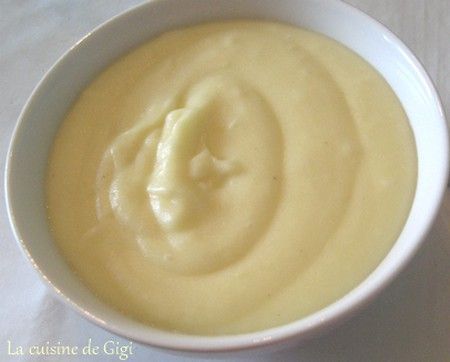 Pour 4 personnes :1 kg de pommes de terre1/2 litre de lait20 g de beurre4 portions de vache qui rit1 feuille de laurier1 cuillère à café de carvisel et poivreEplucher et couper les pommes de terre en quatre.Les mettre dans une casserole, couvrir d'eau, ajouter le laurier et le carvi.Porter à ébullition, saler et laisser cuire 20 minutes environ à couvert.Lorsque les pommes de terre sont cuites, éliminer l'eau et les laisser se dessécher quelques minutes sur feu doux.Les passer au presse-purée puis ajouter le beurre en petits cubes (plus le beurre incorporé est froid, plus la purée sera lisse et fine) et les portions de vache qui rit.Faire chauffer le lait et le verser dans la purée, mélanger énergiquement jusqu'à ce que la purée soit bien liée.Assaisonner selon les goûts.